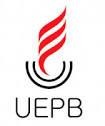 Observação: aluno (a) cumpriu a matrícula na disciplina dissertação em semestres anteriores, necessitando apenas de prorrogação de conclusão para a defesa de dissertação.Observações: Campina Grande, ______/______/______.                                      ________________________________								                  Assinatura do aluno(a)             _______________________________                                                               Assinatura do Orientador (a)Marque um X----Prorrogação da conclusão----( x )